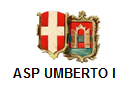 QUESTIONARIO SU SOGGIORNI ESTIVI PER PERSONE NON AUTOSUFFICIENTIL’ASP Umberto I è l’ente promotore del progetto “Tutti al mare” che ha ottenuto il contributo di Fondazione Friuli e verrà realizzato in collaborazione con l’Azienda per l’Assistenza Sanitaria 5 e le associazioni AISLA e AUSER. “Tutti al mare” comprende due obiettivi fondamentali: Realizzare un soggiorno marino a favore di anziani non autosufficienti residenti nelle strutture dell’ASP (Casa Serena e Casa per Anziani Umberto I).  Rilevare l’eventuale interesse dei cittadini residenti nel pordenonese verso questo tipo di iniziativa. Nonostante il considerevole incremento delle condizioni di non autosufficienza nella popolazione anziana, mancano infatti delle proposte di soggiorni pensati e organizzati per persone non autosufficienti residenti nel territorio; il progetto si propone di verificare il livello d’interesse da parte dei cittadini al fine di attivare delle proposte di soggiorno che possano soddisfare la richiesta proveniente dal territorio. E’ proprio quest’ultimo lo scopo del presente questionario, che vi chiediamo di compilare in forma del tutto anonima e di restituire attraverso le seguenti modalità: Presso il centralino di Casa Serena o della Casa per Anziani Umberto IAl seguente indirizzo e-mail: animazione.casaserena@aspumbertoprimo.it Se avesse la possibilità di iscriversi o di iscrivere un suo familiare a un soggiorno estivo per persone non autosufficienti con quale probabilità usufruirebbe di questa opportunità? Nel caso abbia barrato le ultime due caselle (“Poco probabile” e “Per niente probabile”), quale sarebbe il motivo? Nel caso stia usufruendo di un servizio di assistenza privata (badante) per sé o per un proprio familiare, con quale probabilità prenderebbe in considerazione l’opportunità di aderire a un soggiorno estivo per persone non autosufficienti durante il periodo di ferie della badante? Quanto è importante il costo nella scelta di aderire o meno a questo tipo di servizio?Parliamo di un soggiorno di 12 notti, con pensione completa, presso un albergo opportunamente attrezzato e dotato di ampi comfort, con un’assistenza sulle 24 ore prestata da un’equipe di professionisti (infermieri, OSS, fisioterapisti, educatori).                                     Qual è la cifra massima che sarebbe disposto a pagare per una proposta di questo genere?  * 6. Cosa le piace di più della nostra proposta?  Ha dei suggerimenti che, secondo lei, potrebbero migliorare ulteriormente la nostra proposta?Cosa la renderebbe più propenso ad aderire ad una proposta di questo tipo?Da ultimo le chiediamo:  Lei è: 		MASCHIO 					FEMMINALa sua età____________CAP del luogo di residenza__________________Nel caso fosse interessato ad avere ulteriori informazioni è possibile inviare una e-mail al seguente indirizzo di posta elettronica: casa.serena@aspumbertoprimo.itGRAZIE INFINITE PER LA SUA COLLABORAZIONE!!!Estremamente probabileMolto probabileModeratamente probabilePoco probabilePer niente probabileNon ho bisogno di una proposta come questaNon voglio una proposta come questaNon posso permettermi un servizio come questoNon voglio spendere il mio denaro per un servizio come questoAltro (specificare): ___________________________________________________Estremamente probabileMolto probabileModeratamente probabilePoco probabilePer niente probabileEstremamente importanteMolto importanteModeratamente importantePoco importantePer niente importante€ 500€ 800€ 1200€ 1500€ 1800_____________________________________________________________________________________________________________________________________________________________________________________________________________________________________________________________________________________________________________________________________________________________________________________________________________________________________________________________________________________________________________________________________________________________________________________________________________________________________________________________________________________________________________________________________________________________________________________________________________________________________________